Monitoring Evaluasi Kepuasan Terhadap Tata Kelola Program Studi Spesialis Radiologi Faklutas Kedokteran Universitas Udayana Tahun 2020Penilaian kepuasan terhadap tata kelola Program Studi Radiologi meliputi tiga aspek yakni kepemimpinan, tingkat kecepatan respon, dan aspek koumunikasi. Pada tahun 2020 tingkat kepuasan terhadap tata kelola Program Studi Radiologi pada aspek kepemimpinan, 11% menyatakan sangat puas, 78,2% menyatakan puas, dan 10,8% menyatakan cukup. Sedangkan pada tingkat kecepatan respon, 50% menyatakan sangat puas, 39,1% menyatakan puas, 10,9% menyatakan cukup. Pada aspek komunikasi, 19,6% menyatakan sangat puas, 65,7% menyatakan puas, dan 15,2% menyatakan puas. 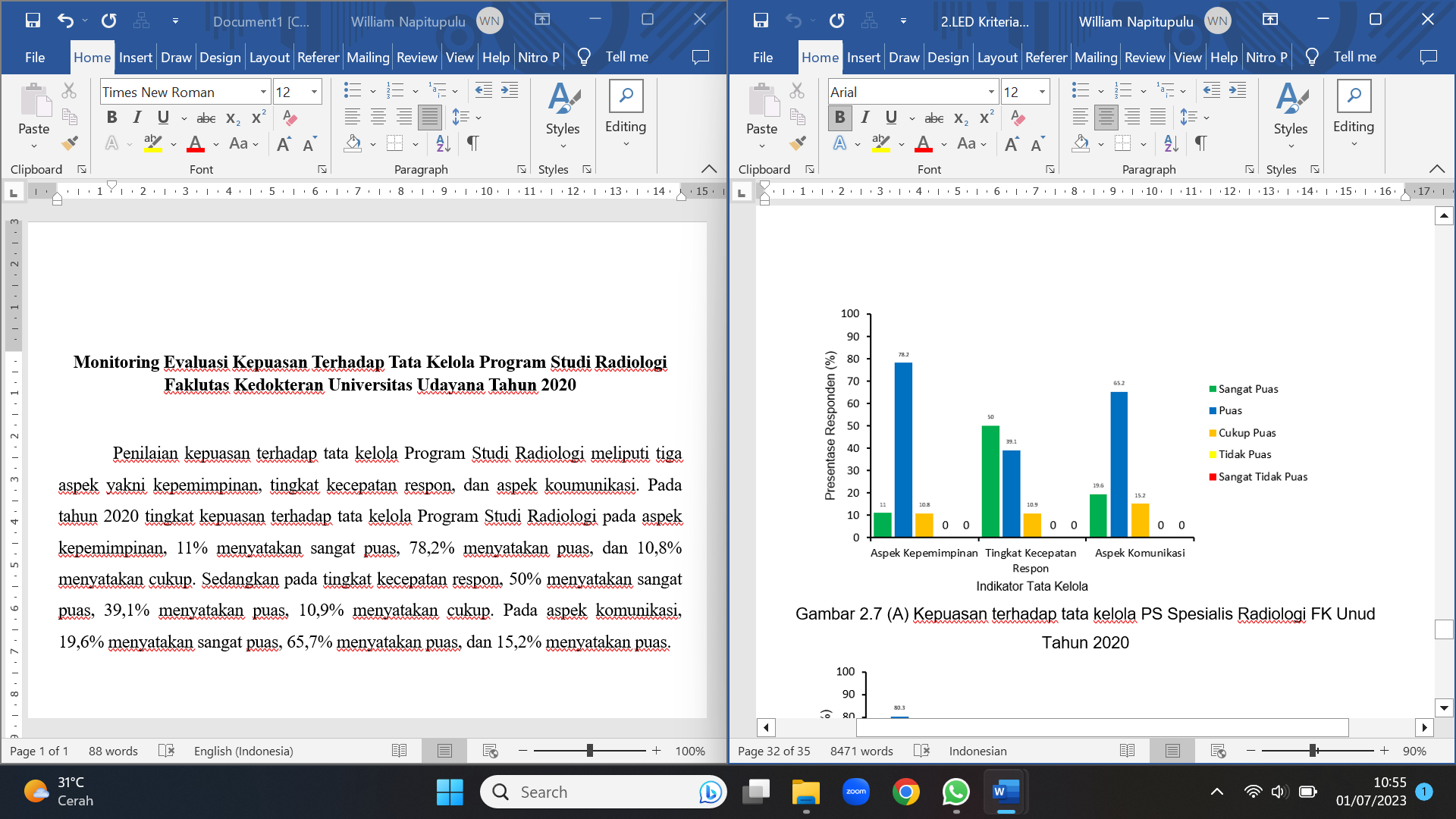 Grafik Kepuasan terhadap Tata Kelola PS Spesialis Radiologi FK UNUD tahun 2020Penilaian kepuasan terhadap tata kelola Program Studi Spesialis Radiologi FK UNUD tahun 2020 sudah baik dimana tidak ada yang menyatakan tidak puas ataupun sangat tidak puas, dan rata-rata 87,7% sudah merasa puas dengan tata kelola program studi yang sudah berjalan. Perbaikan dan peningkatan tata kelola tetap harus dilakukan pada tahun yang akan datang agar tingkat kepuasan terhadap tata kelola Prodi Spesialis Radiologi semakin baik.